INFORMATION BULLETINBulletin #:	I-2023-004Date:		March 27, 2023To:		Member AssociationsCopies:	District Coordinators		Board of DirectorsFrom:		Barry Petrachenko		Executive DirectorSubject:	2023 Registration Season – RAMP InteractiveWith the the “How-To” informational seminars now complete for 2023, please note the following information. Our annual informational sessions are intended to guide member associations through the registration process and to aid in managing and working in our registration platform (RAMP).  This year we held sessions on March 8th, 9th and 14th which included a step by step how to register your members and teams to Softball BC. In follow up to these sessions we are making the following information accessible to our members: A recording of the ‘How To’ ZOOM Tutorial videos:2023 HOW TO GUIDE 'GIVEN LINK' 2.mp4  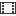 2023 HOW TO GUIDE IMPORT 2.mp4A PDF Document containing a step-by-step guide to RAMP and registration (Attached)A listing of important reminders relating to registration deadlines and procedures (Attached)Please contact our Administration Manager Haili Pettifer ( hpettifer@softball.bc.ca ) if you have not received your RAMP Interactive login credentials or require any further information.